Летопись 5В класса2010 - 2011 учебный годНаш дружный класс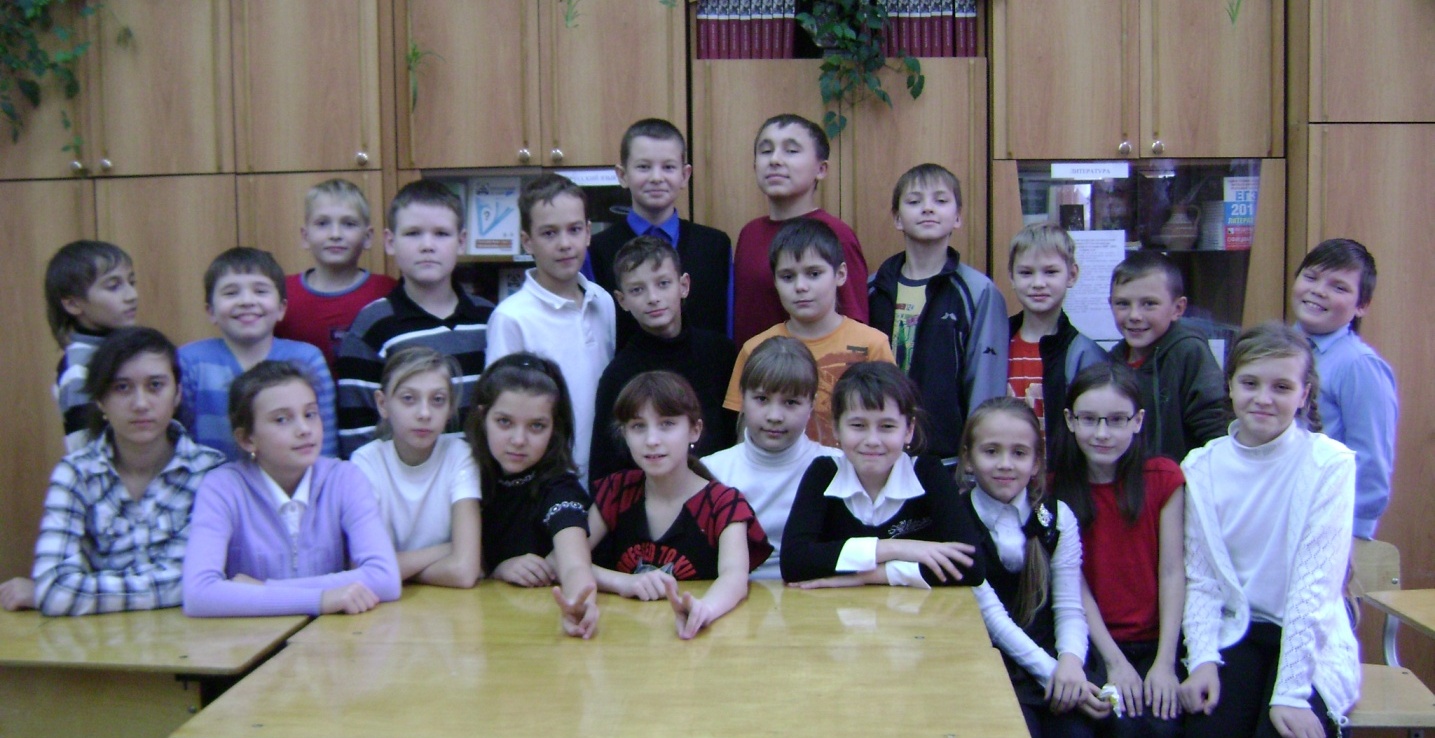 Посвящение в пятиклассники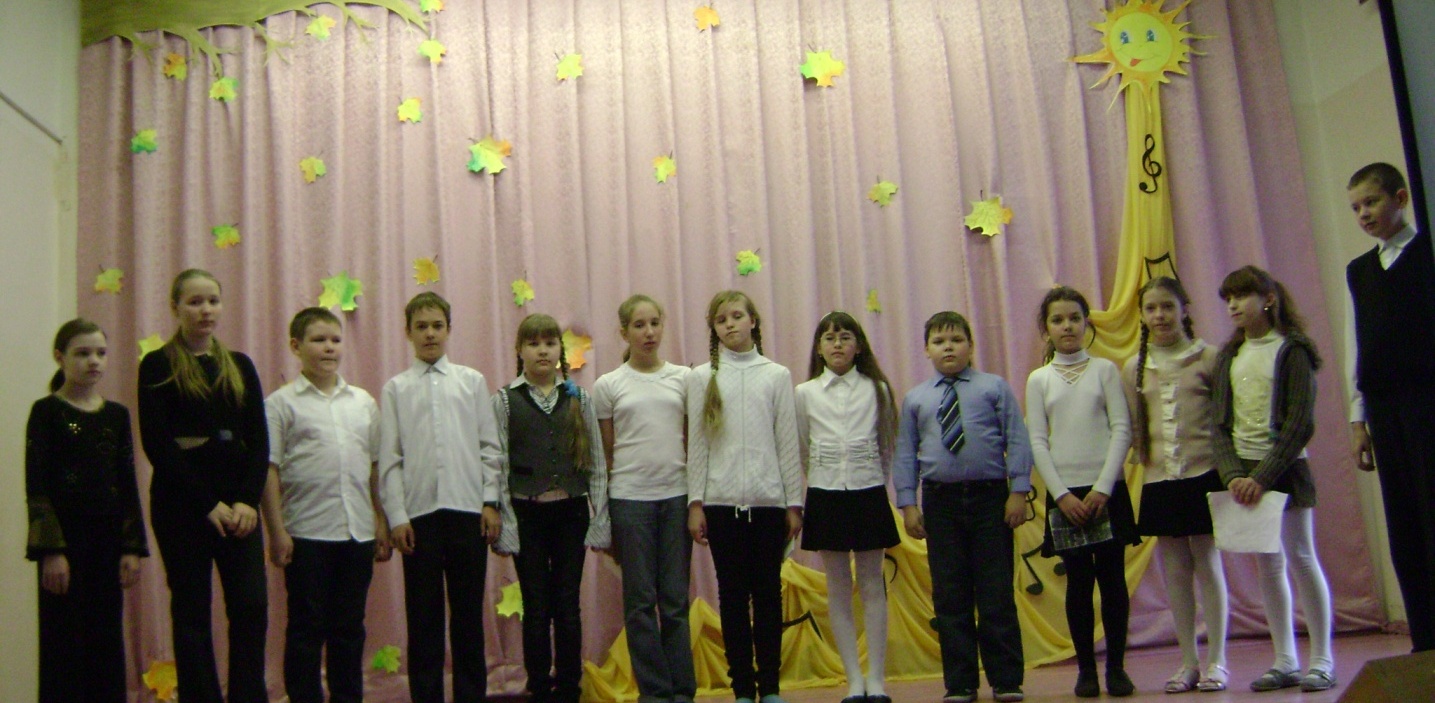 5ВДень здоровья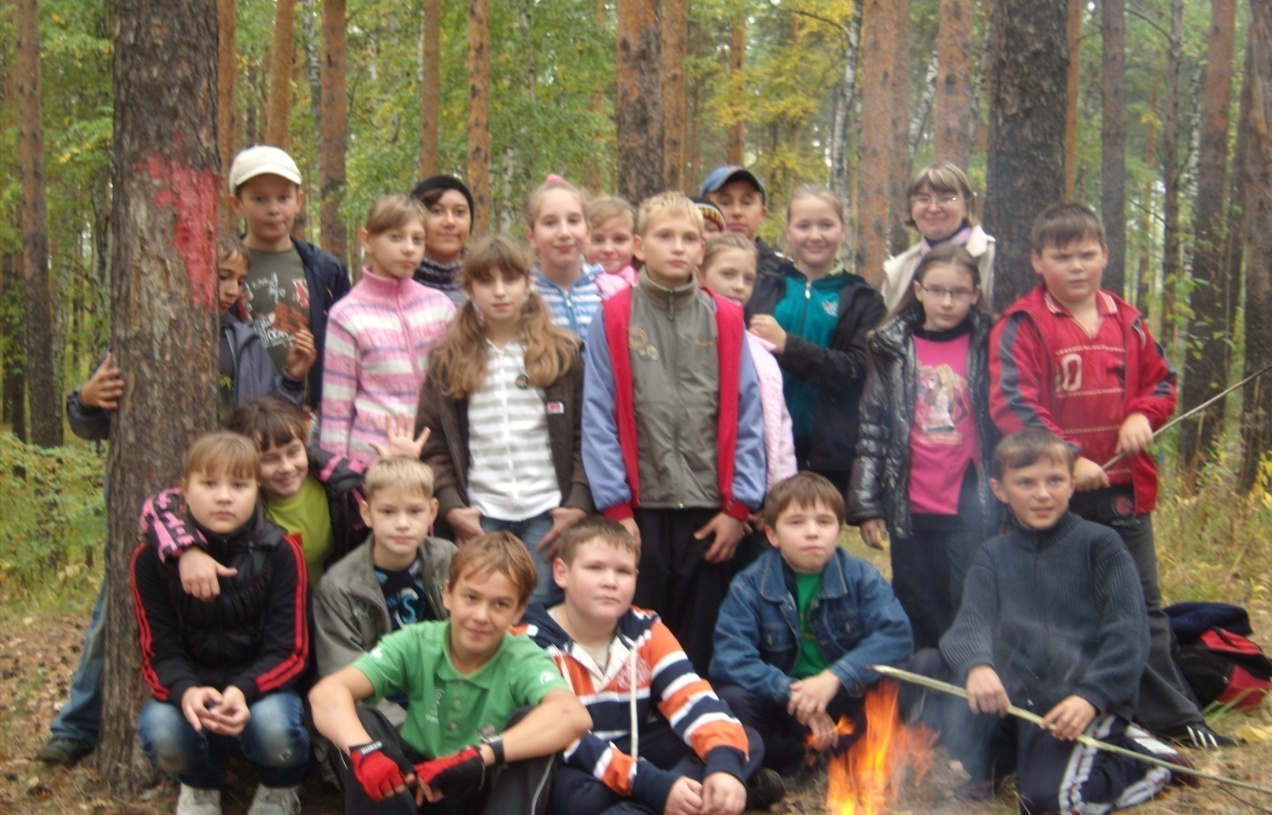 Верёвочный курс5В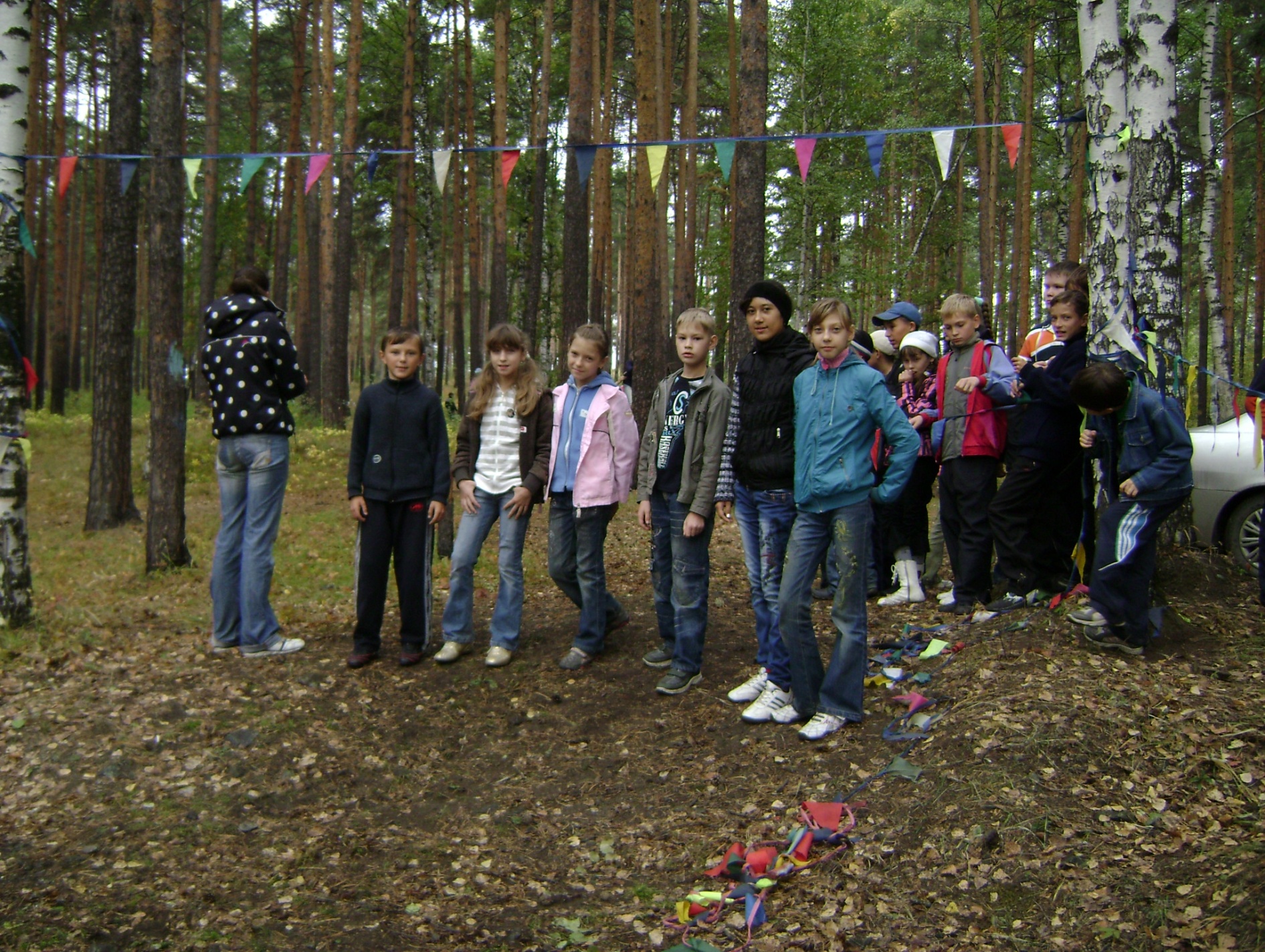 Экскурсия по городу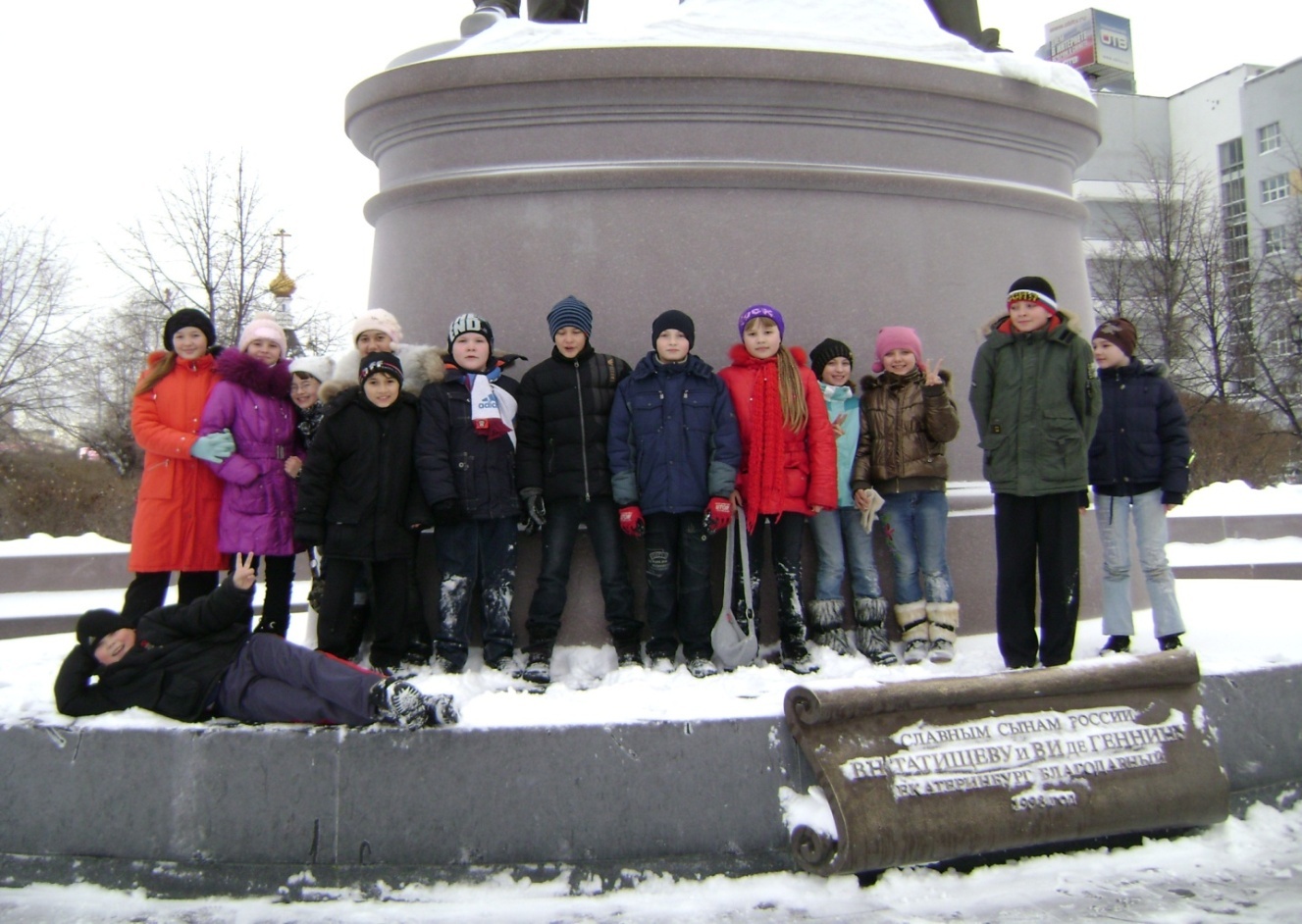 Я - гражданин России5В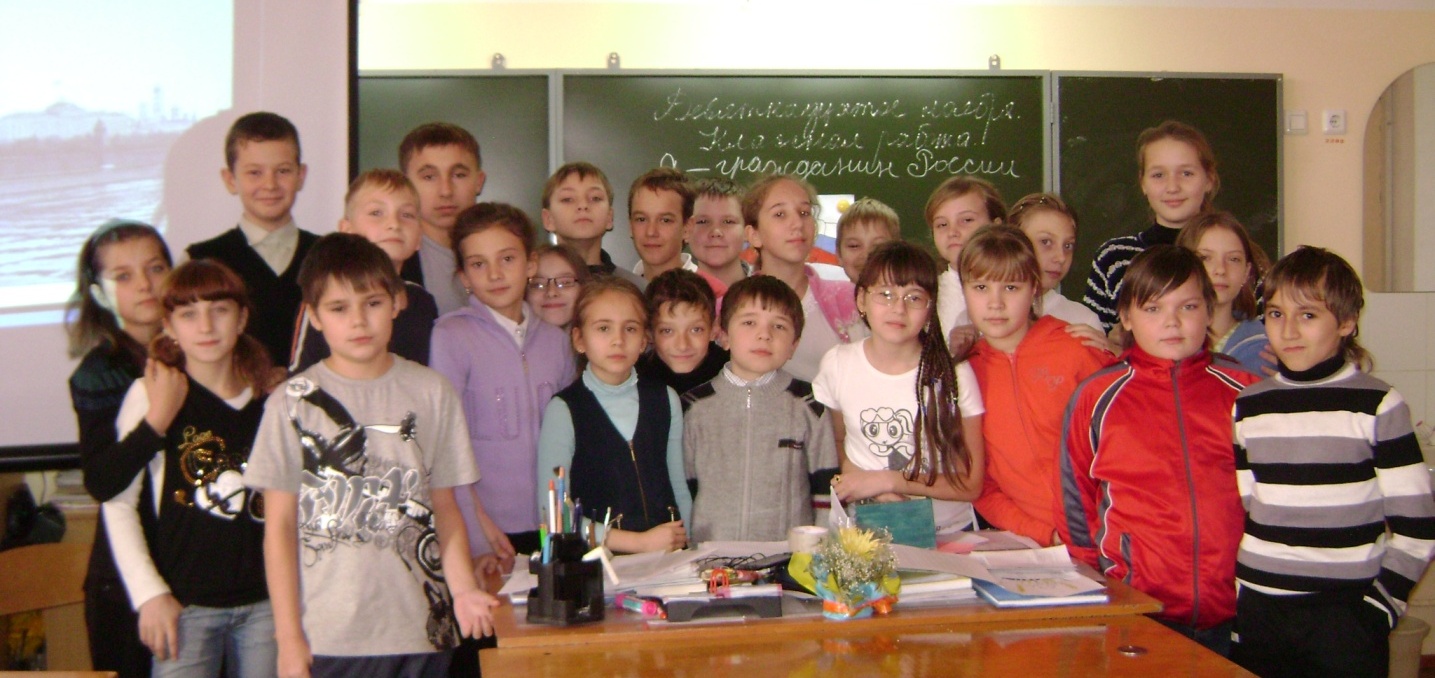 Победители турнира по футболу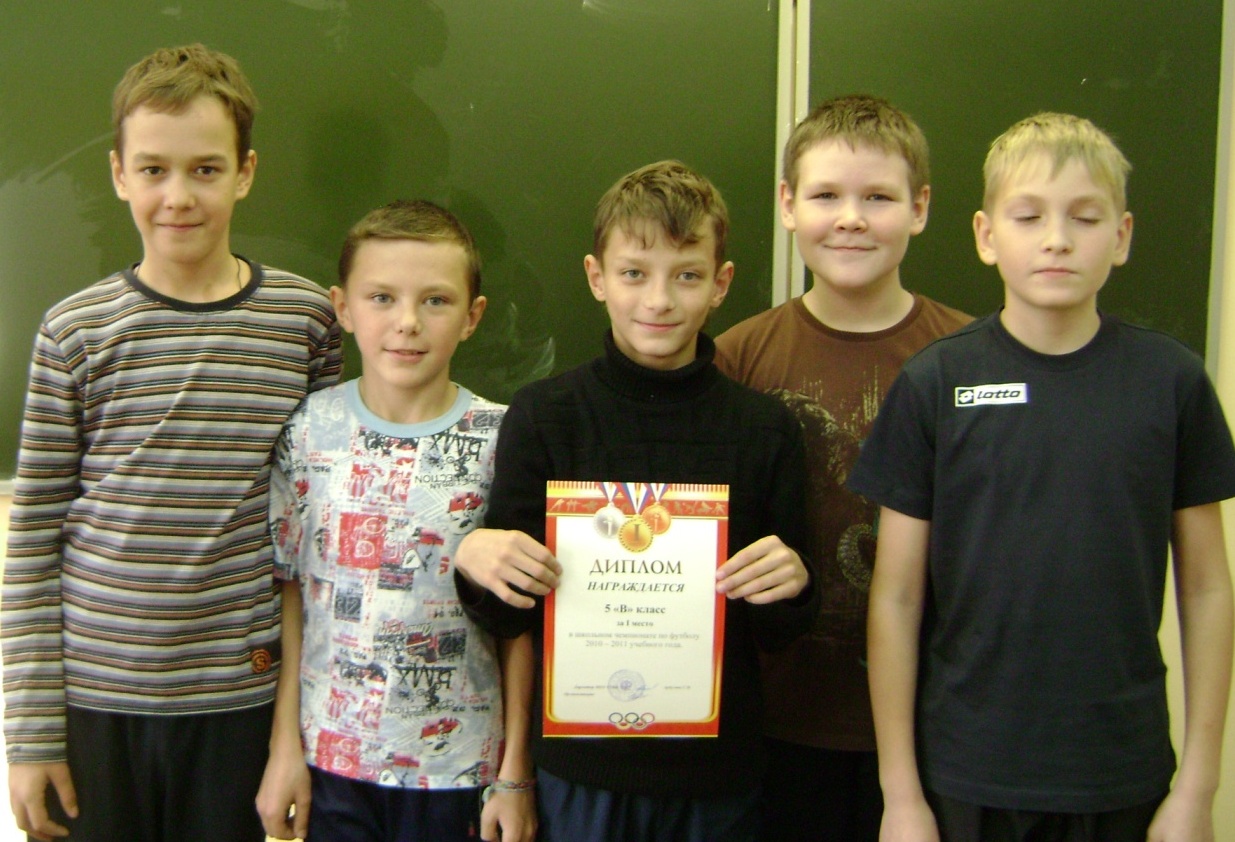 Экскурсия в геологический музей5В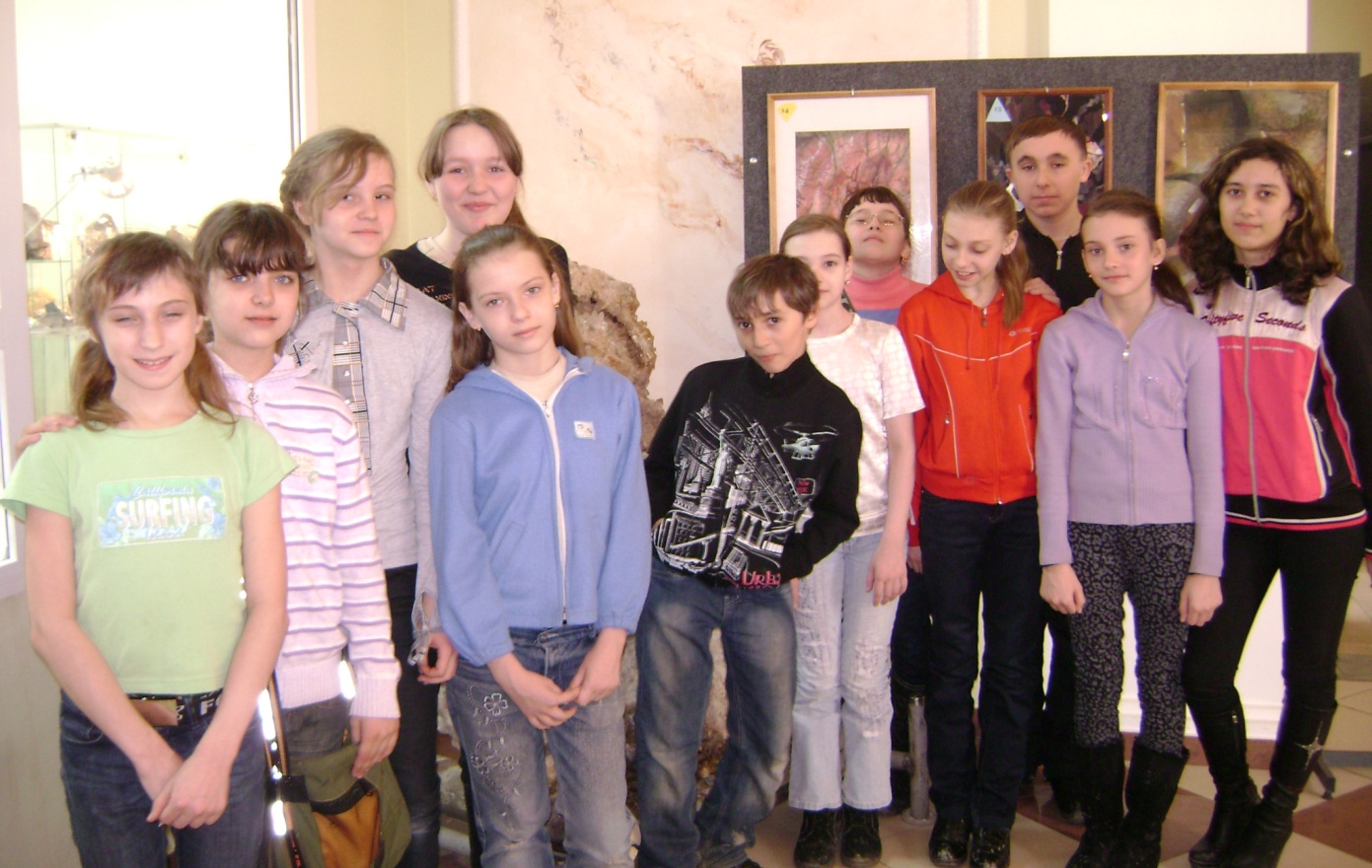 Ученик года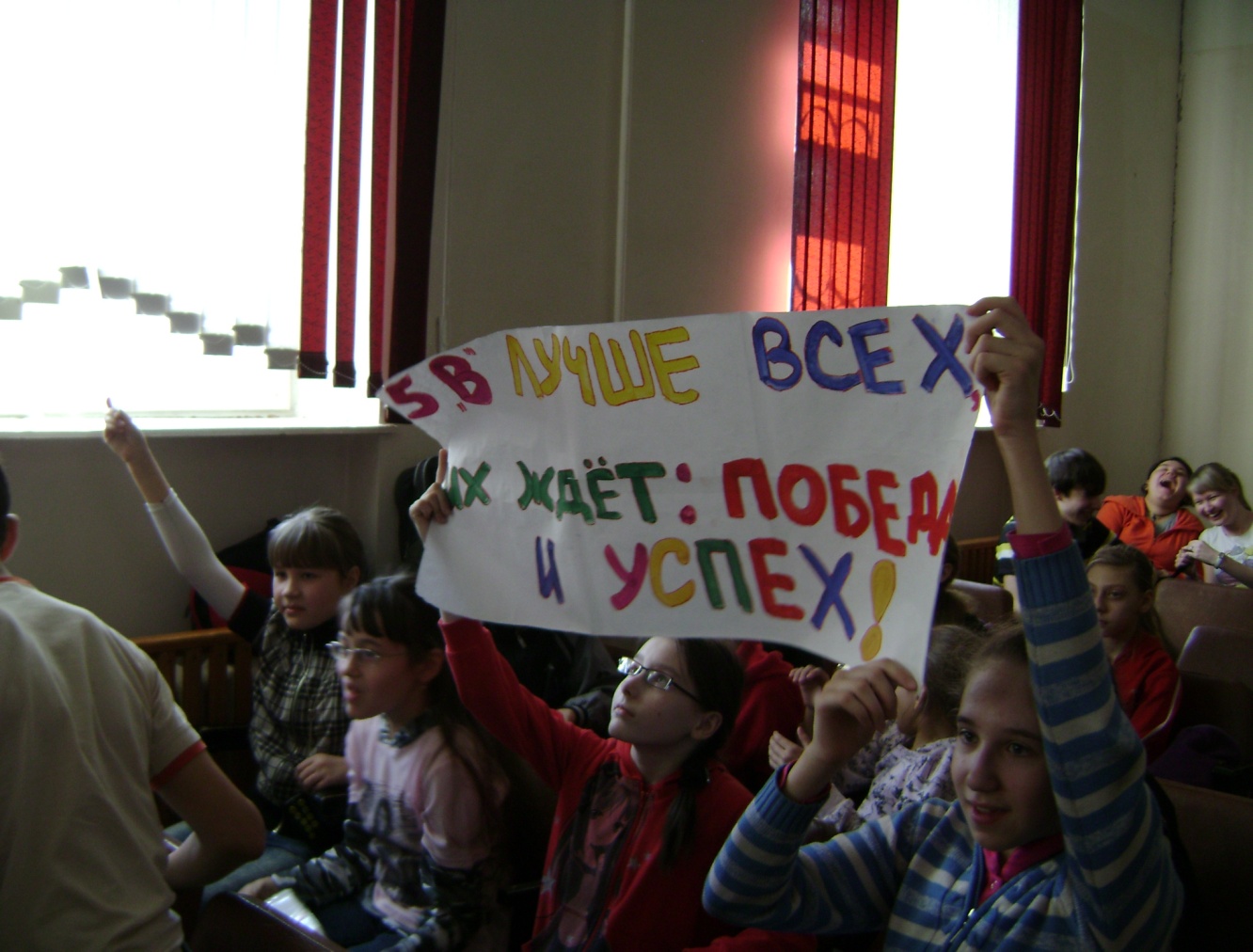 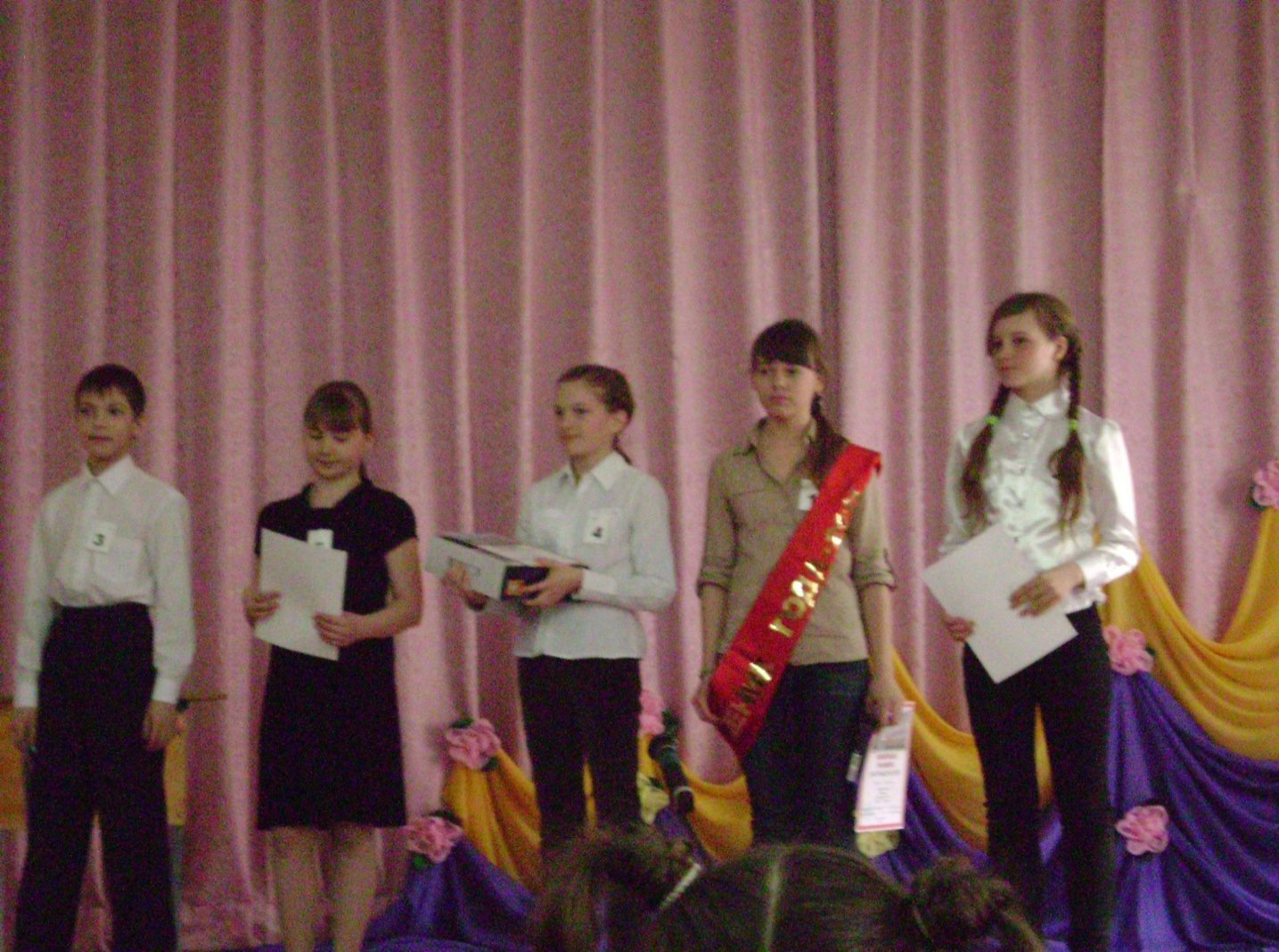  5В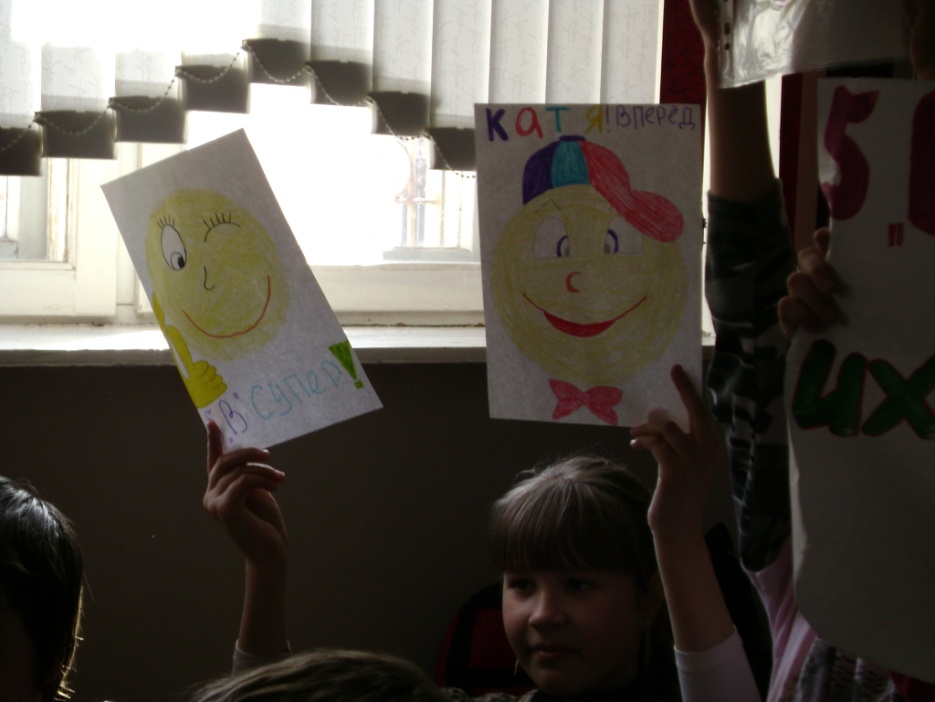 Мы в цирке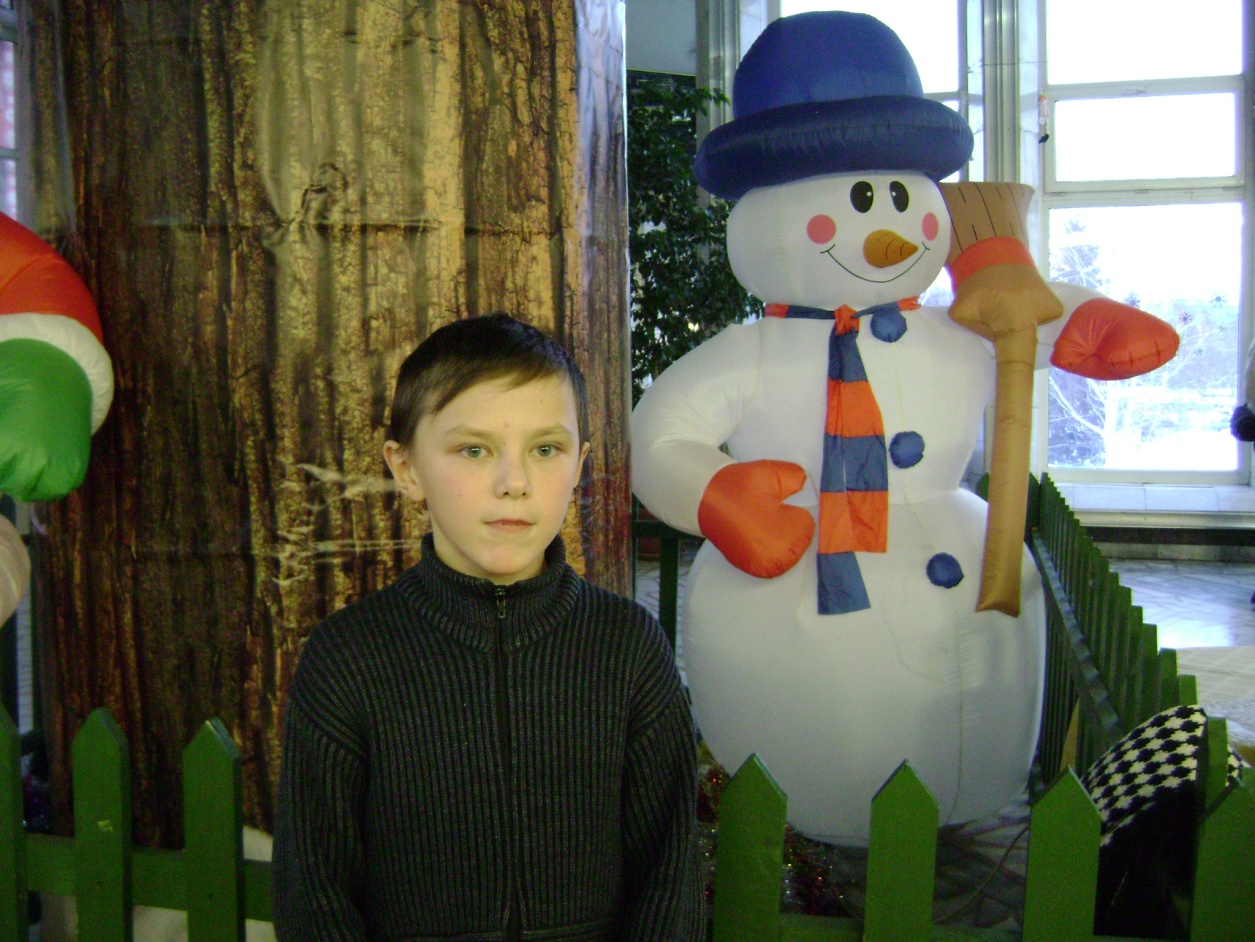 Мастер-класс по раскрашиванию пасхальных яиц5В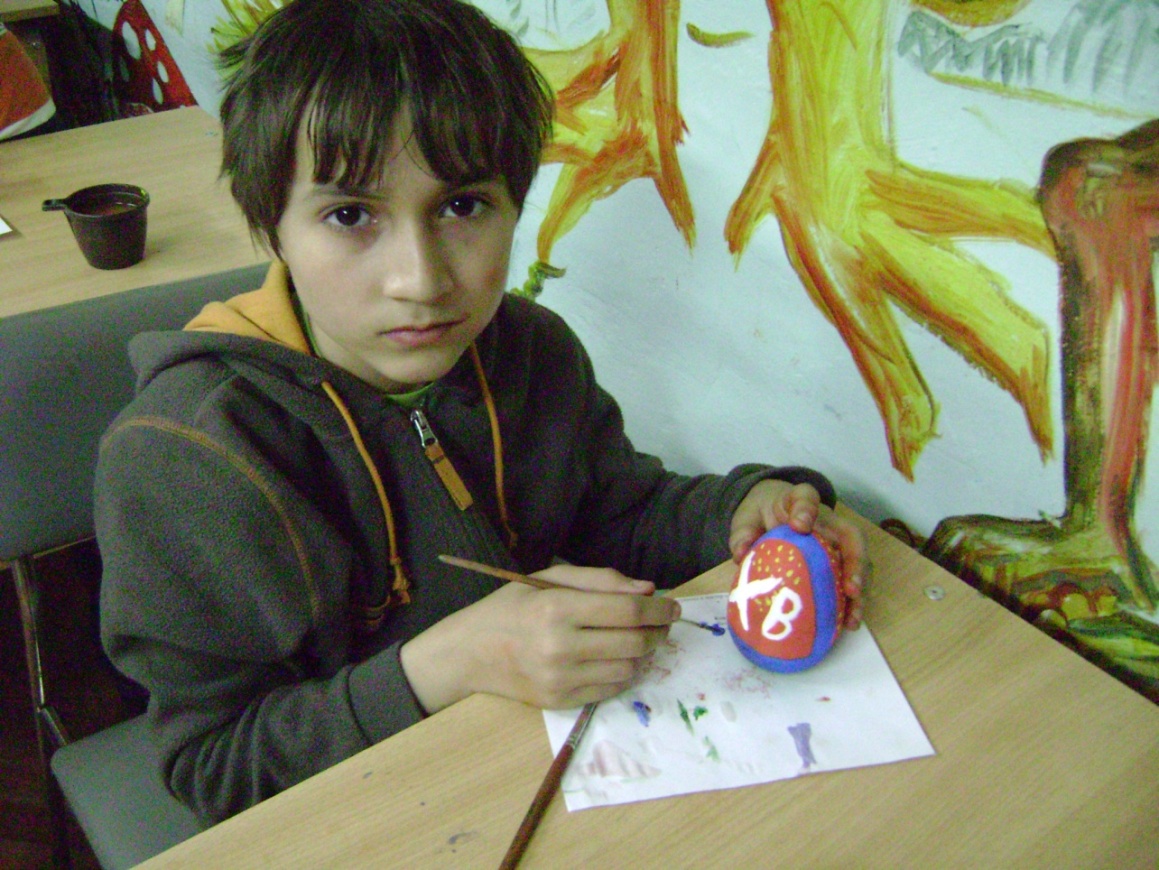 Театр музыкальной комедии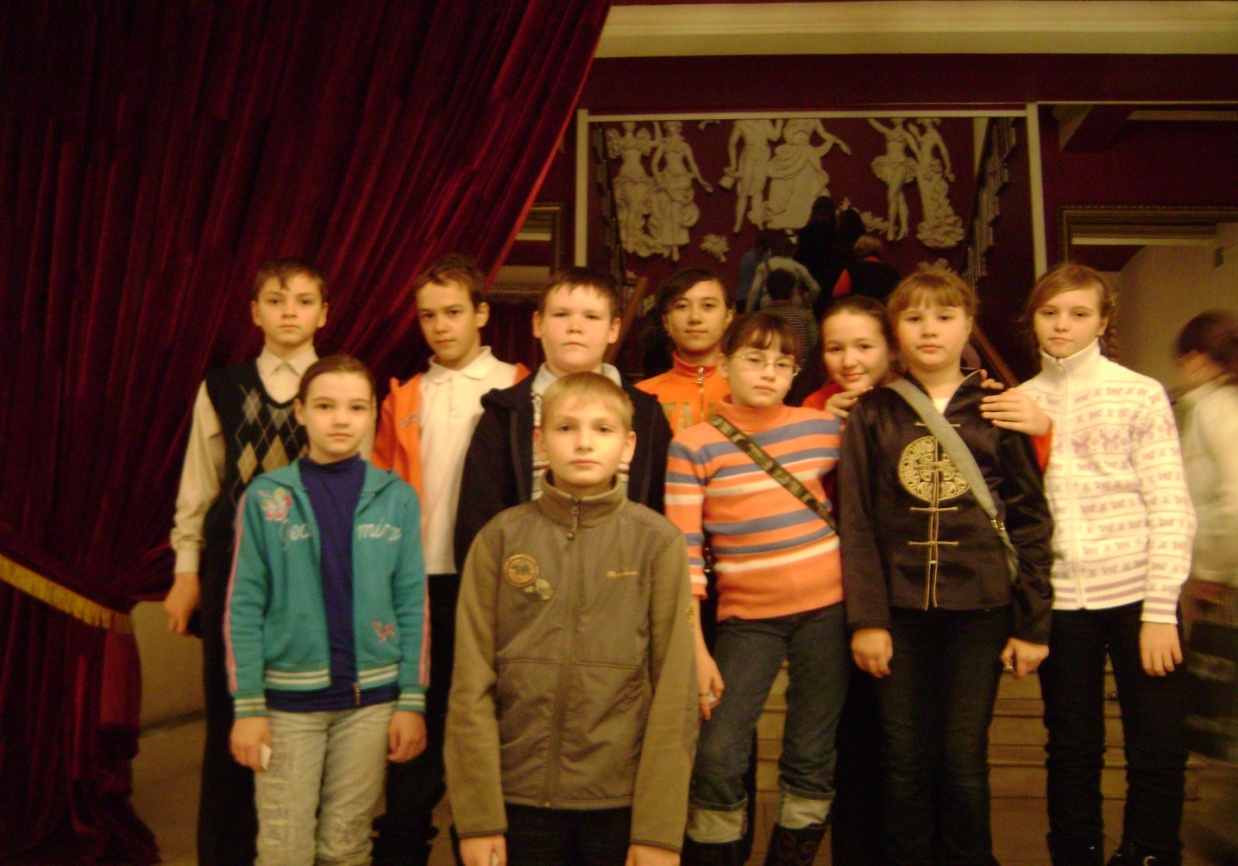 Мы в зоопарке5В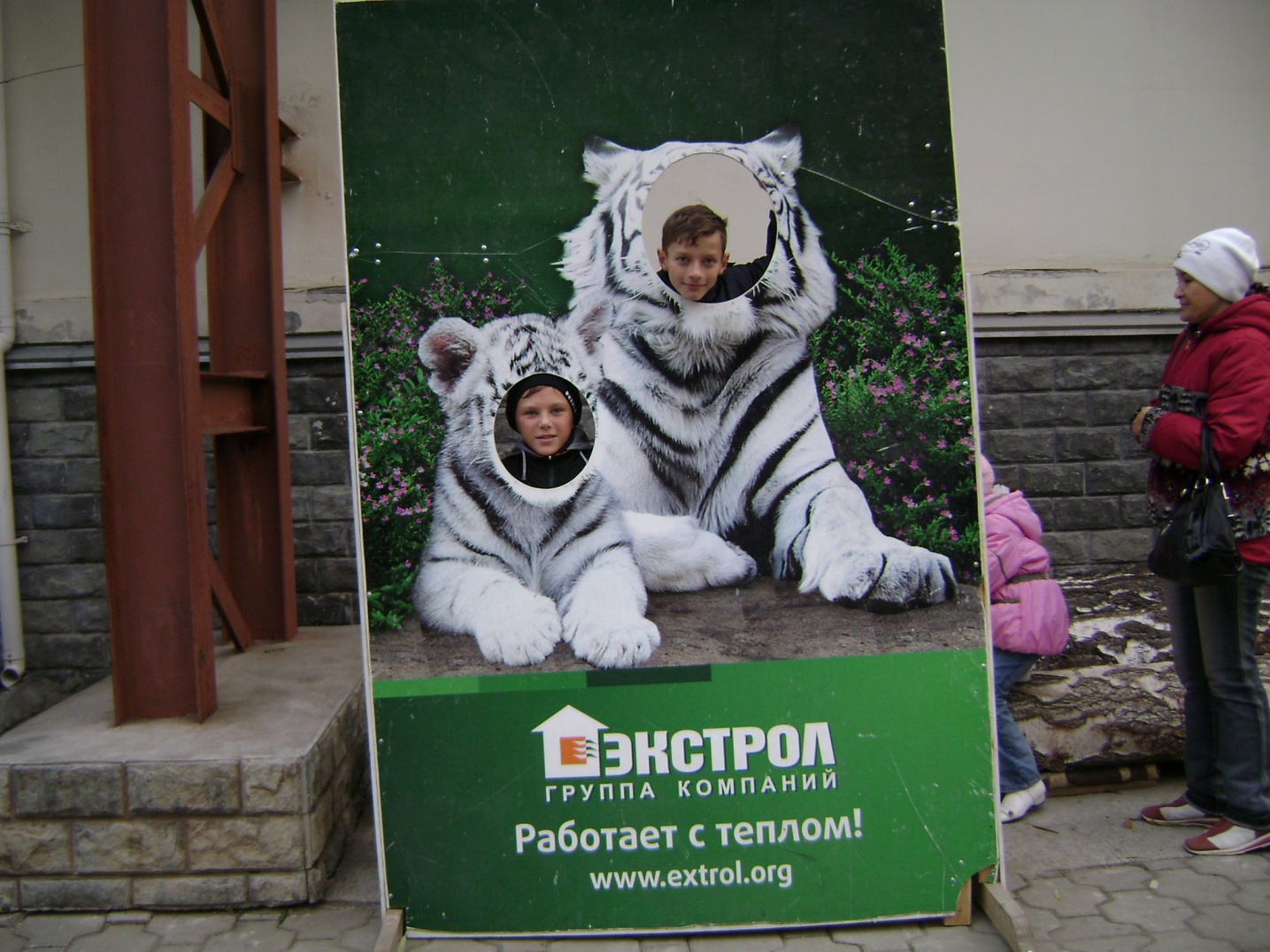 Наши рыцари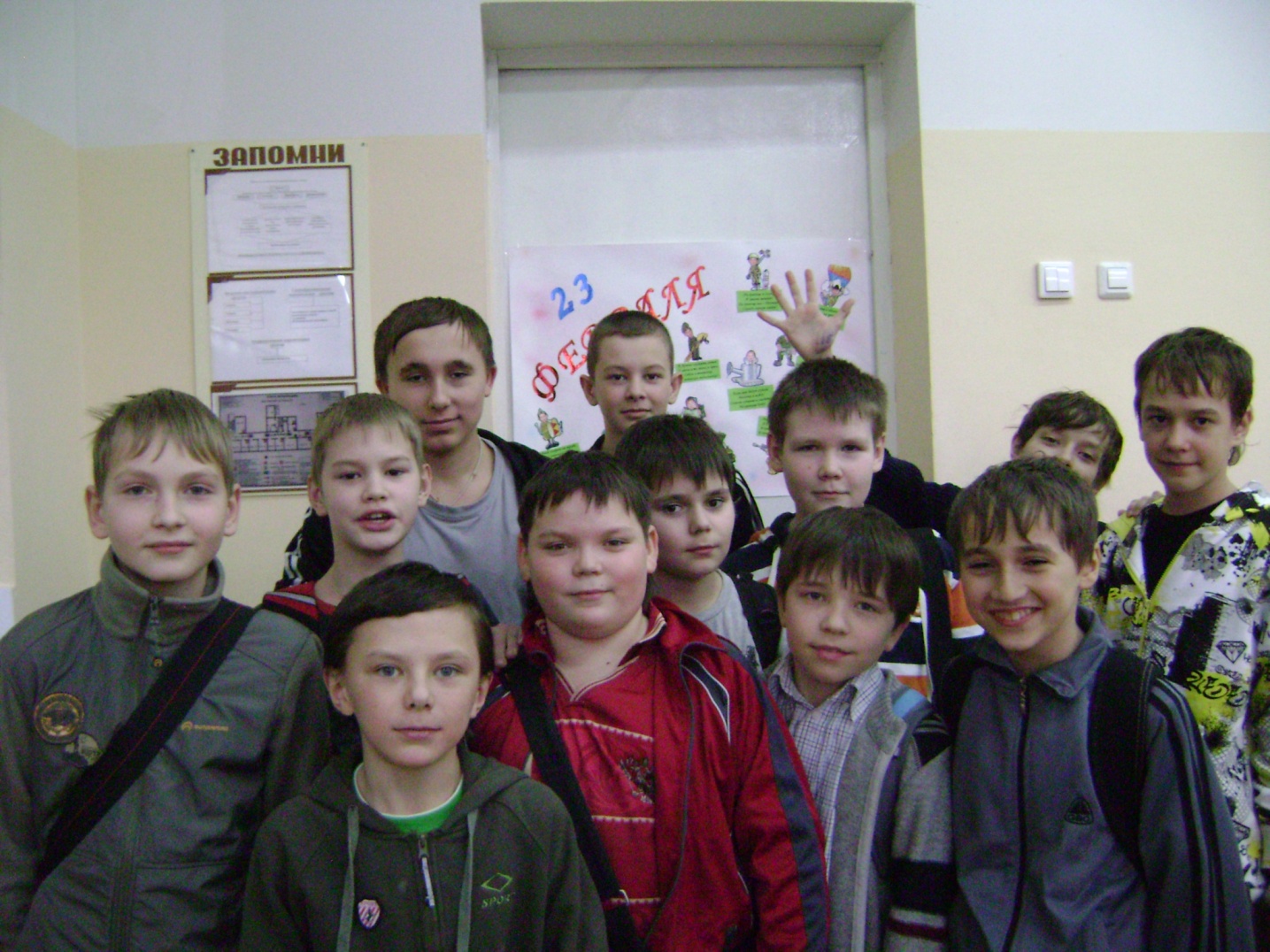 Наши дамы5В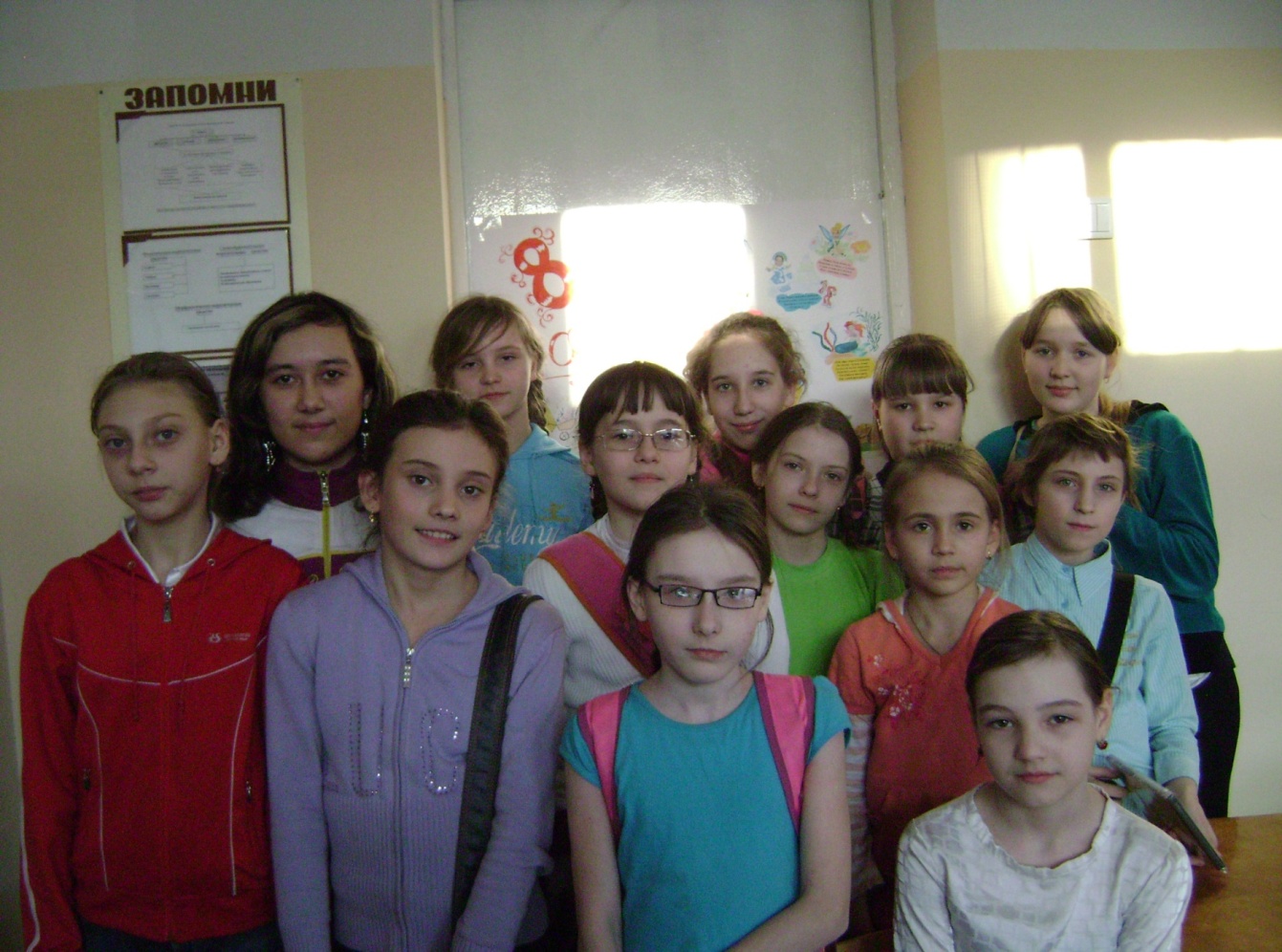 